CURRICULUM VITAE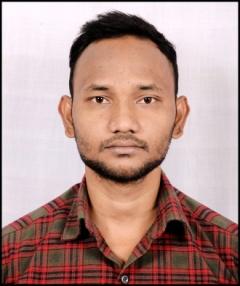 Ranjeet Kumar SahaniLahan-5, Siraha (Nepal)Mob: - +977-Email Id: - ranjeet.sahani976@gmail.comSeeking a career that is challenging and interesting, and lets me work on the leading areas of technology, a job that gives me opportunities to learn, innovate and enhance my skills and strengths in conjunction with company goals and objectives.MS Office:- MS Word, MS Excel, MS Power PointAutoCAD (2016) & ETABS (2015)Internet: Blogging, Browsing and Email LiteracyMinor project: Design of Residential BuildingMajor Project: Estimation and Valuation of BuildingsWorked as a Rural Water Supply Technical Supervisor @ Warangi, Tandi etc through Rural Water Supply & Fund Development Board in June 2015 to December 2015 Involved in Social Mobilisation works during baseline survey as well as engineering survey of water supply and sanitation worksConstruction Supervision works of water supply infrastructuresConducted mason training, improved sanitation, leadership development and training related to health and sanitation (WASH) to the target community as delivered by Fund BoardWorking as Sub-Engineer @ Uttara Construction & Suppliers, Biratnagar, Morang since January 2019Preparation of monthly construction schedule, work schedule of site supervisor and progress report of the construction projectLine level checking, measurement of as built structures, Running Bill preparation and submission to Consultant and Client of the ProjectChecking of daily construction activities both quantity and material recorded by site supervisor at project siteResponsible to implement the construction activities as per design and specification and as instructed by Consultant and Technical Team on the basis of contract agreement.One year’s experience of teaching in Star Academy coaching center (Biratnagar) up to 8th Semester of civil engineering.Two year experience as a supervisor in bridge construction. Power of meditation and being spiritual nature(doing Yoga)Inherent nature of teaching, communication skill, house-keeping and taking seminarGood managerial and planning Skill.Having good mental strength full devotion at given or planned workAccepting my weakness and trying to improveCurious to learn new thingsAbility to cope with failures and try to learn from themTaken certificate of semester topper in our section of civil engineering with full scholarship in semester fees.Father’s Name		:		Bindeshwor SahaniGender			:		MaleDate of Birth			:		1995-11-23 ADNationality			:		NepaliHobbies			:		Drawing, Cooking, Writing Poem and StoryInterest			:		Social WorkLanguages Speak & Write 	:		English, Nepali, and MaithiliMarital Status		:		Single1) Er. Sundar shah Civil engineer at Water Aid (NGO) Lahan, SirahaContact: 2) Manish YadavGov. Sub-Engineer, Lahan, SirahaContact: I hereby declare that all the information mentioned above is true and complete to the best of my knowledge and belief.Date: 12-28-2022 A.DPlace:- Lahan-5, SirahaRanjeet Kumar SahaniS.N.CourseSchool/Collage/UniversityYear ofCompletionPercentage/GPA1.B.E(Civil Engineering)PurwanchalUniversity School of Science and Tenchnology (PUSET)20203.6 GPA2.+2(H.S.E.B)Arniko Higher Secondary English Boarding School201478.40 %3.SLCConvent Secondary English Boarding School201271.38%Personal DetailsReferencesDeclaration